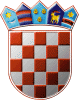 REPUBLIKA HRVATSKAGRADSKO IZBORNO POVJERENSTVOGRADA GRUBIŠNOGA POLJAKLASA: 013-03/21-01/2URBROJ: 2127/01-01/01-21-79GRUBIŠNO POLJE, 27. rujna 2021.Na osnovi članka 109., u svezi članka 43. stavka 3. i članka 42. Zakona o lokalnim izborima („Narodne novine“, broj 144/12, 121/16, 98/19, 42/20, 144/20 i 37/21, dalje Zakon) Gradsko izborno povjerenstvo Grada Grubišnoga Polja donijelo je R J E Š E N J EO IMENOVANJU BIRAČKOG ODBORA
NA PODRUČJU GRADA GRUBIŠNOGA POLJAZA PROVEDBU DOPUNSKIH IZBORA U birački odbor za biračko mjesto broj: 001 - GRUBIŠNO POLJE - CENTAR ZA KULTURU I INFORMIRANJE DR. FRANJO TUĐMAN, IVANA NEPOMUKA JEMERŠIĆA 1. GRUBIŠNO POLJEimenuju se:ANKICA POPARA, za predsjednicuANDREA BAHUN, za potpredsjednicuDANIJEL KIŠ, za članaKARLA MATIJANIĆ, za članicuSVETLANA TRBOJEVIĆ, za članicuNEVENKA VEKIĆ, za članicuSONJA ĐURIČIĆ, za članicuMELITA HUSAK, za članicuŽELJKA VUČEMILOVIĆ, za članicuMARINA VUKUŠIĆ, za članicuPrava i obveze biračkog odbora iz točke I. ovoga Rješenja utvrđena su člancima 57.- 65. Zakona.PredsjednikDARKO KOVAČ, v.r.